									                 Date:      APPLICATION FOR “Sample of Ship Implementation Plan”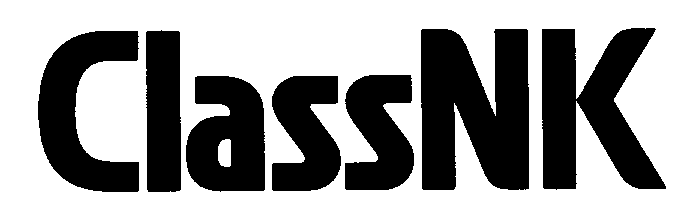 To: NIPPON KAIJI KYOKAI    Machinery Department(E-mail: mcd@classnk.or.jp / Fax: +81-3-5226-2022)APPLICANTWe have agreed the followings. Then, we request you to provide a sample of “Ship Implementation Plan”. The information provided in this Sample Ship Implementation Plan by Class NK is intended for general information purposes only. A single example is provided for guidance, but is not required to be followed and the actual Ship Implementation Plan should be developed based upon the particular requirements and characteristics of the ship or company in question. ClassNK shall, therefore, not be held liable for any loss, damage or expense sustained whatsoever by any person resulting from the use of or the reliance upon any information contained therein.NameAddressSignature of ApplicantSignature of ApplicantNameAddressName in Block CapitalsName in Block CapitalsNameAddressTELE-mail